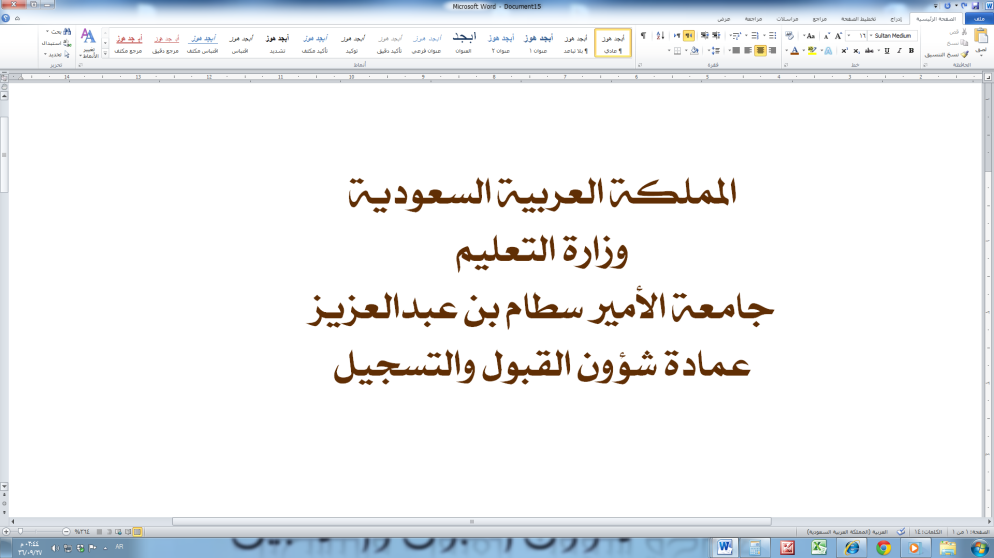 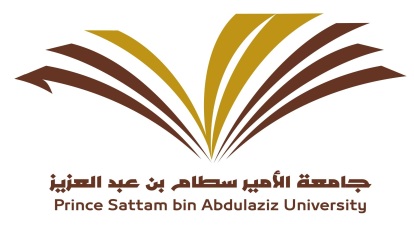 نموذج طلب صلاحيات على النظام الأكاديمي e-Registerنوع الطلب :        مستخدم جديد 	           إعادة كلمة المرور 	             إضافة صلاحيات	                إلغاء مستخدم  رقم المستخدم تحديد الصلاحية :      عميد كلية       وكيل كلية للشؤون التعليمية       وكيل كلية للجودة والتطوير      رئيس قسم        مشرف تسجيل      مسجل كلية     الإرشاد الأكاديمي                  الجودة والاعتماد الأكاديمي      الاستعلام         عمادة خدمة المجتمع      تقارير الخريجين والمتوقع تخرجيهم   الإحصائيات           إدارة نظام صندوق الطلاب       إدارة نظام المكافآت       إدارة نظام الإسكان      إدارة مركز الإحصاء والتحليل      استعلام عمادة شؤون الطلاب    مسؤول تسكين الطلاب   مشرف مبنى إسكان الطلاب      استعلام صندوق الطلاب      استعلام إدارة المكافآت       المقر :      طلاب مقر رقم (                   )         طالبات مقر رقم (                   )                 اسم الكلية:الدرجة العلمية :      دبلوم (3،10)     بكالوريوس (4)   ماجستير(5)     مشارك (6)     انتقالي (7)   بكالوريوس سنة تحضيرية (8)نوع الدراسة :      انتظام (2)         انتساب (4)         زائر (6)       موازي (7)               اعتماد صاحب/ـة الصلاحية :ملاحظة تعبئة النموذج إلكترونياً.صلاحيات (عميد، وكيل ) يلزم إرفاق صورة من خطاب التكليف.يرسل النموذج إلكترونياً عبر نظام الاتصالات الادارية لعمادة شؤون القبول والتسجيل بعد التوقيع والختم من صاحب الصلاحية.أسم المستخدم والرقم السري سوف يرسل على ايميل الموظف الرسمي للجامعة.الاسمالوظيفة الحالية الرقم الوظيفي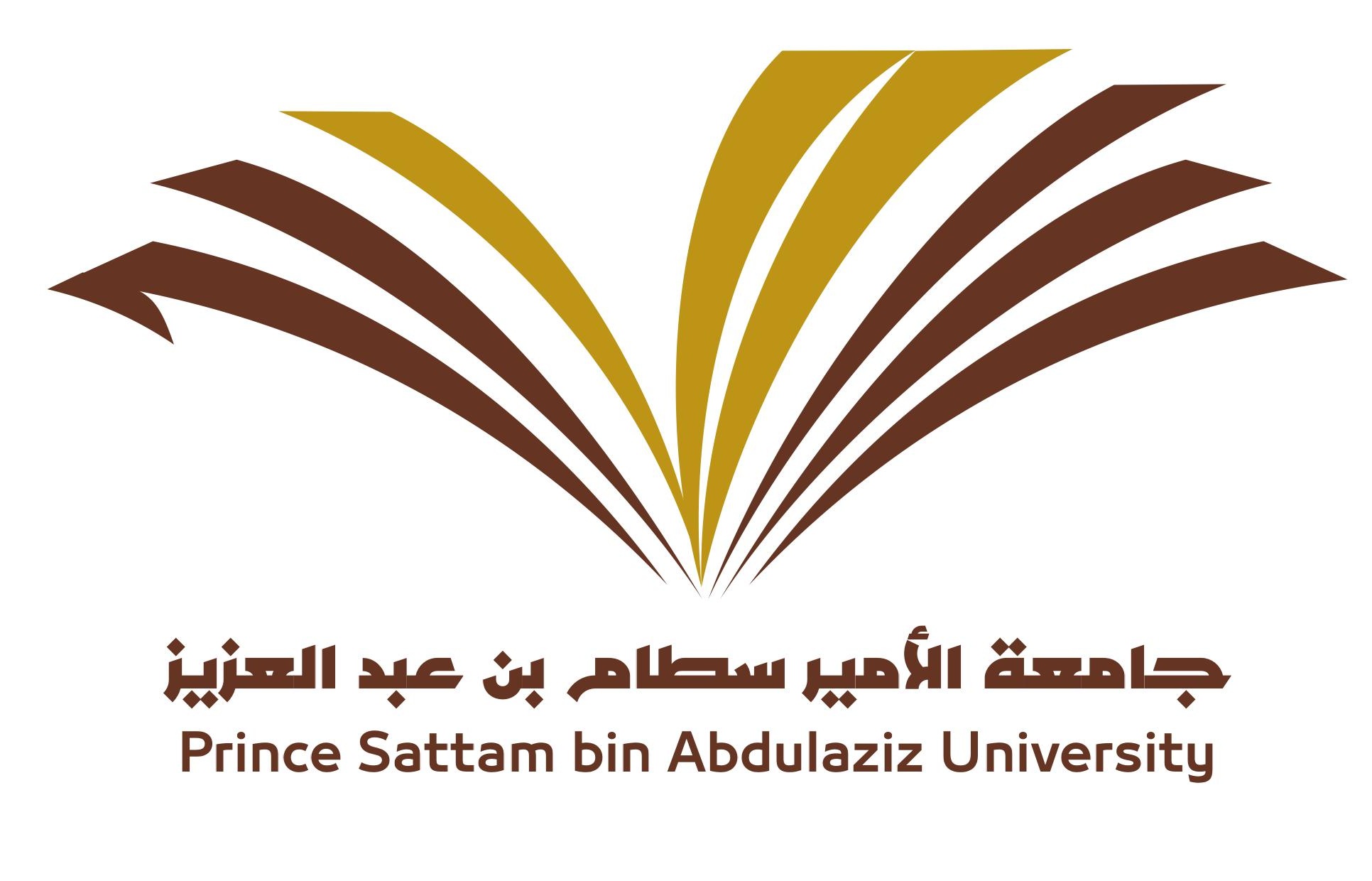 العمادة، الكلية، الإدارةالقسم/الإدارة/الوحدةرقم الهاتفالايميل   @psau.edu.saالسجل المدنيرقم الجوال1234في حال تحديد قسم معين للمستخدم نأمل تحديد اسم القسم :في حال تحديد قسم معين للمستخدم نأمل تحديد اسم القسم :مقدم الطلب :         عميد/ة الكليةالختمالتوقيع :  الاسم :                     الختمالتاريخ :  التوقيع : الختم